763BOX-763040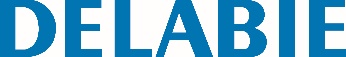 Кран прямого смыва TEMPOFLUX 4Артикул: 763BOX-763040 Технические характеристикиПорционный герметично встраиваемый кран для прямого смыва TEMPOFLUX 3 : Хромированная металлическая пластина 170 x 170 мм. Герметичный блок для встраивания : - Воротник с герметичной прокладкой. - Гидравлическое соединение с внешней стороны и техническимдоступом спереди. - Модулируемая установка (рейки, несущая стена, панель). - Подходит для облицовок толщиной 10- 120 мм (при соблюдении глубины встраивания минимум 93 мм). - Адаптируемые стандартные трубы подвода воды или "труба в трубе". - Запорный и регулирующий расход вентиль, фильтр и обратный клапан встроены и доступны с наружной стороны. - Кран TEMPOFLUX F3/4" совместим с морской и загрязненной водой - Сохранение гидрозатвора с внешней стороны блока. Поставляется 2 комплектами : безопасная очистка водопроводнойсети без чувствительных элементов. Мягкий пуск. Антиблокировочная защита AB : вода течет только когда нажимная кнопка отпущена. Двойной слив 3л/6л, регулируется до 2л/4л. Выход с гильзой для трубы из ПВХ Ø 26/32. Уровень шума соответствут норме NF EN 12541 класс II. Базовый расход : 1 л/сек. Адаптирован к чашам унитаза без фланца. Гарантия 10 лет. Доступен для продажи с 2-го полугодия 2019 года, уточнять возможность закупки.